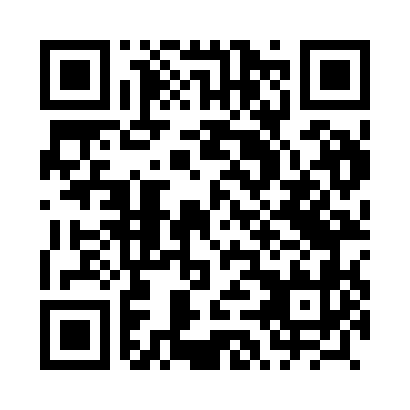 Prayer times for Dziewoklicz, PolandMon 1 Apr 2024 - Tue 30 Apr 2024High Latitude Method: Angle Based RulePrayer Calculation Method: Muslim World LeagueAsar Calculation Method: HanafiPrayer times provided by https://www.salahtimes.comDateDayFajrSunriseDhuhrAsrMaghribIsha1Mon4:296:341:065:327:389:352Tue4:266:321:055:337:409:383Wed4:236:301:055:347:419:404Thu4:206:271:055:367:439:435Fri4:176:251:045:377:459:456Sat4:146:221:045:387:479:487Sun4:106:201:045:407:499:508Mon4:076:181:045:417:509:539Tue4:046:151:035:427:529:5510Wed4:016:131:035:437:549:5811Thu3:576:111:035:457:5610:0112Fri3:546:081:035:467:5810:0413Sat3:506:061:025:478:0010:0614Sun3:476:041:025:488:0110:0915Mon3:446:011:025:508:0310:1216Tue3:405:591:025:518:0510:1517Wed3:365:571:015:528:0710:1818Thu3:335:551:015:538:0910:2119Fri3:295:521:015:558:1010:2420Sat3:265:501:015:568:1210:2721Sun3:225:481:005:578:1410:3022Mon3:185:461:005:588:1610:3323Tue3:145:441:005:598:1810:3624Wed3:105:411:006:008:1910:4025Thu3:065:391:006:028:2110:4326Fri3:025:371:006:038:2310:4627Sat2:585:3512:596:048:2510:5028Sun2:545:3312:596:058:2710:5329Mon2:505:3112:596:068:2810:5730Tue2:475:2912:596:078:3011:01